МенюPizza Grand, 2014НазваниеИнгредиентыЦенаМидий ТемпураМидии, нори, кляр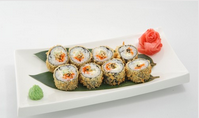 Угорь ТемпураУгорь, нори, кляр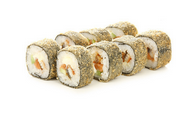 Лосось ТемпураЛосось, нори, кляр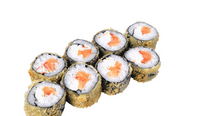 Ролл КанадаРис, сыр сливочный, угорь, лосось, авокадо, соус унаги, кунжут, нори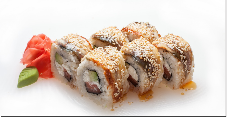 Ролл Night Astana cityРис, креветка, лосось, японский омлет, японский майонез, икра летучей рыбы, нори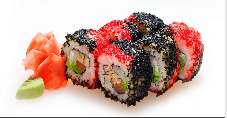 Капа РоллКлассический ролл с огурцом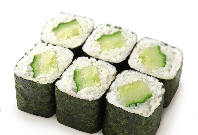 Ролл со снежным крабомСливочный маки ролл со снежным крабом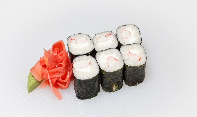 Тэкка РоллКлассический ролл с желтоперым тунцом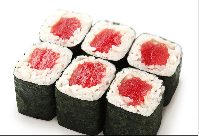 Унаги РоллКлассический ролл с копченым угрем, кунжут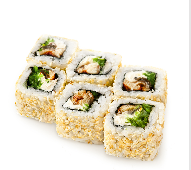 Ролл с копченной курицейСливочный маки ролл с копченой курицей и сыром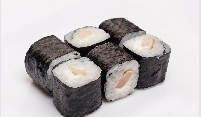 Ролл Две мастиРис, сыр сливочный, авокадо, креветка, лосось, икра летучей рыбы, нори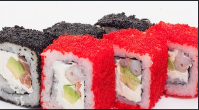 Ролл ЯпончикРис, спайс соус, лосось, креветка, икра летучей рыбы, нори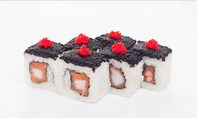 Ролл угорьсливочный маки ролл с угрем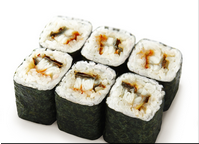 Хияши унагиРолл с угрем, чука салатом и мягким сыром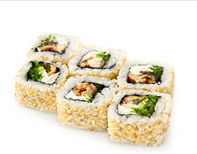 Ролл Сякеклассический ролл с лососем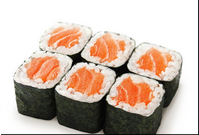 Филадельфия 10 кусочковРис, нори, сыр Филадельфия, лосось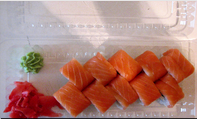 Ролл Мудрый ДраконРолл с копченым угрем, авокадо, мягким сыром, зеленым луком, тобико, стружкой тунца и острым соусом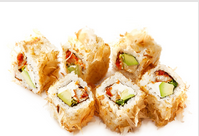 Ролл сливочный лососьРолл с лососем, сливочным сыром, икрой масаго, огурцом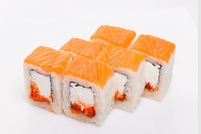 Ролл авокадоклассический ролл с авокадо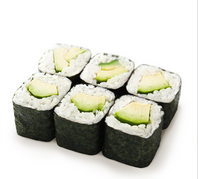 КалифорнияРолл Калифорния с мясом краба, авокадо, огурцом, тобико и майонез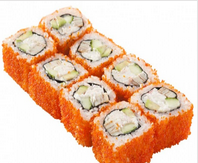 Эби сирогомаРолл с креветкой темпура, угрём, лососем и кунжутом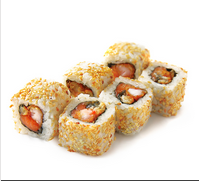 Морской РоллРолл с морским гребешком, тобико, майонезом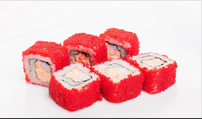 Ролл МайямиРис, сыр Филадельфия, огурец, угорь, лосось, нори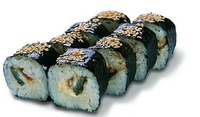 Ролл РадугаРис, тунец, окунь, свежий лосось, спайс соус, стружка тунца, нори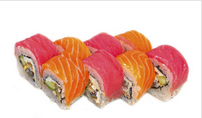 Ролл Япона МамаРис, копченый лосось, огурец, лук зеленый, тобико красная, спайс соус, нори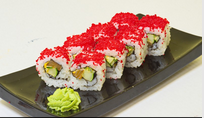 Ролл ГринСуши рис, нори, лосось жареный, огурцы, авокадо, соус тар-тар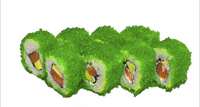 Бонито макиСуши рис, нори, жареный лосось огурцы, нежный сливочный сыр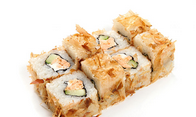 Ролл Бонито 2Суши рис, нори, угорь, лосось, огурцы, нежный сливочный сыр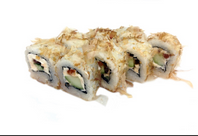 Ролл Фифти ФифтиСуши рис, нори, нежный сливочный сыр, угорь, огурцы, лосось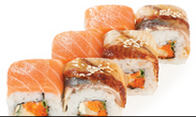 Ролл Ин-ЯньСуши рис, нори, угорь, лосось, огурцы, нежный сливочный сыр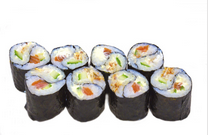 Лосось сетФиладельфия, Спайс ролл с лососем, Сяке маки, Суши с лососем 2 шт, Спайс суши с лососем 2шт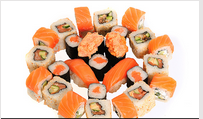 Нигири сетСуши с угрем – 5 Суши с лососем - 5 Суши с тунцом - 5 Суши с Окунем - 2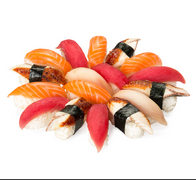 Сет №1Суши: лосось 2шт., лосось гриль 2шт. Роллы: фила 10 шт., планета маки 8шт., токио 8шт.Сет БомбаФиладельфия 10 кусочков, Унаги маки, ролл Саке, ролл Япончик, ролл Night City Astana, Калифорния и тд. Всего 64 кусочка